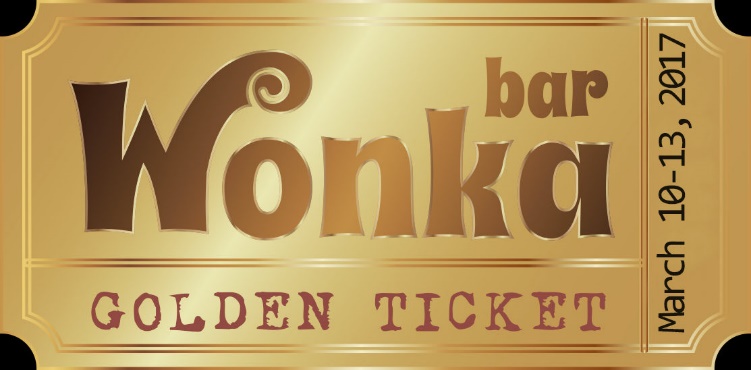 Candyman’s Delight ($4)Wonka Bar ($2)Order by February 23rd!Candygrams are available for sale as a gift to any member of the production. Unlike earlier years, they will be distributed during the last week of rehearsal at MLTHS. We can no longer deliver to people who will not be present at those rehearsals (sorry, no siblings, teachers, etc.).You may order candygrams by returning this form to the MCT box in the main office, or to the forms box at rehearsal.  Delivery of the grams will occur during the week of March 6th at rehearsal.   All grams must be paid for when ordered.  Orders must be in by February 23rd.  Checks should be made out to MIT. Thanks for supporting Madrona Children’s Theatre and our cast and crew!  Any questions can be directed to Matthew Appel at: mappel3@comcast.net; Home: 425-673-0867. Please don’t forget to include your payment with this form!Candyman’s Delight ($4 for clear container of mixed fruity rainbow candy pieces)Wonka Bar: ($2 for a Hershey bar wrapped in a Wonka Bar wrapper)Ordered by: ________________________	Phone: ________________________e-mail:	________________________************************************************************************************For MCT personnel:  $___________received, confirmed by __________ on ___/____/2017 Check # ________ or CashTo (First/Last Name)FromMessageCastG       SG       SG       SG       SG       STo (First/Last Name)FromMessageCastG       SG       SG       SG       SG       S